KNOW ALL MEN BY THESE PRESENTS:This assignment of registered trademark	_(title of the mark)execute by and between:[Name of Registrant(s) / Assignor(s)]of[Address(es) of Registrant(s) / Assignor(s)]hereinafter called the ASSIGNOR(S), and[Name Assignee(s)][Address(es) of Assignee(s)]hereinafter called the ASSIGNEE(S).WITNESSETH:That  the  ASSIGNOR(S)  has/have  adopted  ,  use  and	is/are  using  the   trademark 	 on his/her/its/their goods/products/business/services which wasregistered   under   certificate   of   registration   no.    	 	, 20	, in the Intellectual Property Office;issued   onThat the ASSIGNEE(S) is/are desirous of acquiring in trademark and the registration thereof;That good and valuable consideration, receipt of which is hereby acknowledged, the ASSIGNOR(S) does/do hereby sell, assign and transfer unto the said ASSIGNEE(S) all the right, title and interest in and to the herein subject Trademark together with the goodwill of the business that has accrued its use; andThat the ASSIGNEE(S) by virtue hereof, does/do hereby appoint FEDERIS & ASSOCIATES LAW OFFICES of Suites 2004 and 2005, 88 Corporate Center, 141 Valero corner Sedeño Street, Salcedo Village, Makati City 1227, Philippines, as agent or as attorney or representative in the Philippines, to facilitate the recording of this Assignment, to prosecute the herein application for registration to receive the certificate of registration, to transact all business in the Intellectual Property Office in connection therewith, and upon whom may be serve the corresponding notices or process thereof.The ASSIGNOR(S) is/are big	/small	entity(ies). The ASSIGNEE(S) is/are big	/small	entity(ies).entity.This is	/ is not	a first assignment of a registered trademark from a small to a big*A small entity shall be construed as any business enterprise engaged in any business activity or industry, agri- business and/or services whether single proprietorship, cooperative, partnership or corporation, whose total asset is Php100 Million or less; otherwise it shall be considered as a big entity.In WITNESS WHEREOF, THE undersigned ASSIGNOR(S) and ASSIGNEE(S) have executed these present this day of	, 20    at	_. 	_ASSIGNOR(S)	ASSIGNEE(S)Signed in the presence of:Witness	WitnessACKNOWLEDGEMENT 	_):S.S. 	_)BEFORE ME, Notary Public for and in   	personally appeared:	_ 	known to me to be same persons who execute the foregoing instrument, and they acknowledged to me that the same is their free act and deed.IN  WITNESS  WHEREOF,  I  have  hereunto  set  my  hand  and  affixed  my  notarial  seal  this 	  day	,   20	,   at    	 , Philippines.NOTARY PUBLICDoc. No.		; Page No.		; Book No.		; Series of	_.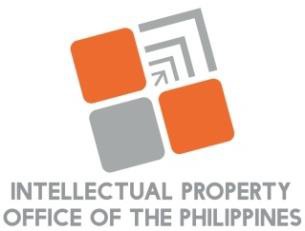 Intellectual Property Office of the PhilippinesDocument No.IPOPHL-SOP-BOT-01-F06Document No.IPOPHL-SOP-BOT-01-F06Bureau of TrademarksRev. No. 03Rev. No. 03ASSIGNMENT OF REGISTERED TRADEMARK(Optional Form)Issued by: BOTDate: 10/01/2017